Name: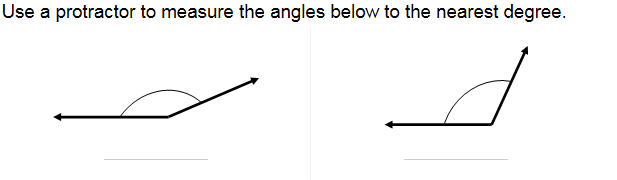 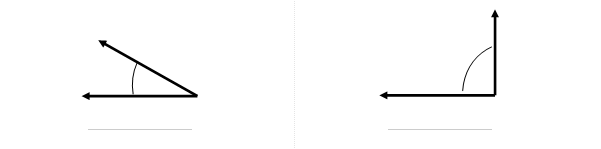 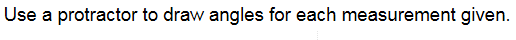 30°									115°